INSTITUCION EDUCATIVA LA SALLE DE CAMPOAMOR 2020INSTITUCION EDUCATIVA LA SALLE DE CAMPOAMOR 2020INSTITUCION EDUCATIVA LA SALLE DE CAMPOAMOR 2020INSTITUCION EDUCATIVA LA SALLE DE CAMPOAMOR 2020INSTITUCION EDUCATIVA LA SALLE DE CAMPOAMOR 2020INSTITUCION EDUCATIVA LA SALLE DE CAMPOAMOR 2020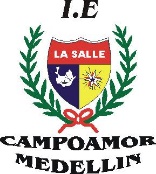 ESTRUCTURA TALLER DE COMPETENCIAS PARA ACOMPAÑAMIENTO DE ESTUDIANTES, EN AUSENCIAS EVENTUALES. ESTRUCTURA TALLER DE COMPETENCIAS PARA ACOMPAÑAMIENTO DE ESTUDIANTES, EN AUSENCIAS EVENTUALES. ESTRUCTURA TALLER DE COMPETENCIAS PARA ACOMPAÑAMIENTO DE ESTUDIANTES, EN AUSENCIAS EVENTUALES. ESTRUCTURA TALLER DE COMPETENCIAS PARA ACOMPAÑAMIENTO DE ESTUDIANTES, EN AUSENCIAS EVENTUALES. ESTRUCTURA TALLER DE COMPETENCIAS PARA ACOMPAÑAMIENTO DE ESTUDIANTES, EN AUSENCIAS EVENTUALES. ESTRUCTURA TALLER DE COMPETENCIAS PARA ACOMPAÑAMIENTO DE ESTUDIANTES, EN AUSENCIAS EVENTUALES. ESTRUCTURA TALLER DE COMPETENCIAS PARA ACOMPAÑAMIENTO DE ESTUDIANTES, EN AUSENCIAS EVENTUALES. GESTIÓN ACADEMICO PEDAGOGICA. No. 1GESTIÓN ACADEMICO PEDAGOGICA. No. 1GESTIÓN ACADEMICO PEDAGOGICA. No. 1GESTIÓN ACADEMICO PEDAGOGICA. No. 1GESTIÓN ACADEMICO PEDAGOGICA. No. 1GESTIÓN ACADEMICO PEDAGOGICA. No. 1GESTIÓN ACADEMICO PEDAGOGICA. No. 1ÁREA/MATERIA: EMPRENDIMIENTOGRADO: UNDECIMOGRADO: UNDECIMOPERIODO: PRIMEROFecha: 16 de marzo de 2020AÑO 2020AÑO 2020DOCENTE A CARGO: GLORIA LEDESMA CARDONA.DOCENTE A CARGO: GLORIA LEDESMA CARDONA.DOCENTE A CARGO: GLORIA LEDESMA CARDONA.DOCENTE A CARGO: GLORIA LEDESMA CARDONA.DOCENTE A CARGO: GLORIA LEDESMA CARDONA.DOCENTE A CARGO: GLORIA LEDESMA CARDONA.DOCENTE A CARGO: GLORIA LEDESMA CARDONA.TIEMPO:TIEMPO:_____ horas (2 semana: del 16 al 20 de marzo y del 24 al 27 de marzo –año 2020)_____ horas (2 semana: del 16 al 20 de marzo y del 24 al 27 de marzo –año 2020)_____ horas (2 semana: del 16 al 20 de marzo y del 24 al 27 de marzo –año 2020)_____ horas (2 semana: del 16 al 20 de marzo y del 24 al 27 de marzo –año 2020)_____ horas (2 semana: del 16 al 20 de marzo y del 24 al 27 de marzo –año 2020)COMPETENCIAS:COMPETENCIAS:PROPÓSITO:PROPÓSITO:TEMA:TEMA:¿Cómo generar cambios sustanciales para permanecer actualizados y vigentes en este mundo globalizado?Conceptos generales de cambio.Principales cambios a nivel regional, nacional y mundial. La organización como cambio y trasformación.El entorno empresarial. Cultura medioambiental ¿Cómo generar cambios sustanciales para permanecer actualizados y vigentes en este mundo globalizado?Conceptos generales de cambio.Principales cambios a nivel regional, nacional y mundial. La organización como cambio y trasformación.El entorno empresarial. Cultura medioambiental ¿Cómo generar cambios sustanciales para permanecer actualizados y vigentes en este mundo globalizado?Conceptos generales de cambio.Principales cambios a nivel regional, nacional y mundial. La organización como cambio y trasformación.El entorno empresarial. Cultura medioambiental ¿Cómo generar cambios sustanciales para permanecer actualizados y vigentes en este mundo globalizado?Conceptos generales de cambio.Principales cambios a nivel regional, nacional y mundial. La organización como cambio y trasformación.El entorno empresarial. Cultura medioambiental ¿Cómo generar cambios sustanciales para permanecer actualizados y vigentes en este mundo globalizado?Conceptos generales de cambio.Principales cambios a nivel regional, nacional y mundial. La organización como cambio y trasformación.El entorno empresarial. Cultura medioambiental DESARROLLO:DESARROLLO:Estudiantes:Hemos visto y analizado y se han elaborado talleres de la mayoría de los temas del primer periodo, las actividades a desarrollar, permiten afianzar lo visto y terminar el temario faltante.Estudiantes:Hemos visto y analizado y se han elaborado talleres de la mayoría de los temas del primer periodo, las actividades a desarrollar, permiten afianzar lo visto y terminar el temario faltante.Estudiantes:Hemos visto y analizado y se han elaborado talleres de la mayoría de los temas del primer periodo, las actividades a desarrollar, permiten afianzar lo visto y terminar el temario faltante.Estudiantes:Hemos visto y analizado y se han elaborado talleres de la mayoría de los temas del primer periodo, las actividades a desarrollar, permiten afianzar lo visto y terminar el temario faltante.Estudiantes:Hemos visto y analizado y se han elaborado talleres de la mayoría de los temas del primer periodo, las actividades a desarrollar, permiten afianzar lo visto y terminar el temario faltante.EVALUACIÓN:EVALUACIÓN:Después de desarrolladas las actividades que se proponen, el estudiante sustentara los conocimientos adquiridos. Después de desarrolladas las actividades que se proponen, el estudiante sustentara los conocimientos adquiridos. Después de desarrolladas las actividades que se proponen, el estudiante sustentara los conocimientos adquiridos. Después de desarrolladas las actividades que se proponen, el estudiante sustentara los conocimientos adquiridos. Después de desarrolladas las actividades que se proponen, el estudiante sustentara los conocimientos adquiridos. ACTIVIDAD:ACTIVIDAD:¿Qué es la gestión del cambio? DEFINIR CADA UNO  En el ámbito PersonalEn el ámbito de las organizacionesIntroducción al talento para gestionar el cambio. DEFINIR CADA UNO  Diferentes actitudes para personalizar el cambioEl ritmo del cambioLos niveles de cambio en las organizacionesLucidez para elegir una estrategia futura de cambio. DEFINIR CADA UNO Los principios para lograr la claridadGestionar el cambioLa resiliencia, preparar el cambio y crear el cambioLa estrategia de los objetivosSer claro sobre las ventajas de no cambiar y las consecuencias negativas del éxito
del cambioSiete criterios para un objetivo de cambio alcanzableLos primeros pasos en la gestión del cambio. DEFINIR CADA UNO  Los mejores cambios comienzan con resultados inmediatosPlanificación del progreso: cambios alcanzables enmarcados temporalmente¿Qué es la gestión del cambio? DEFINIR CADA UNO  En el ámbito PersonalEn el ámbito de las organizacionesIntroducción al talento para gestionar el cambio. DEFINIR CADA UNO  Diferentes actitudes para personalizar el cambioEl ritmo del cambioLos niveles de cambio en las organizacionesLucidez para elegir una estrategia futura de cambio. DEFINIR CADA UNO Los principios para lograr la claridadGestionar el cambioLa resiliencia, preparar el cambio y crear el cambioLa estrategia de los objetivosSer claro sobre las ventajas de no cambiar y las consecuencias negativas del éxito
del cambioSiete criterios para un objetivo de cambio alcanzableLos primeros pasos en la gestión del cambio. DEFINIR CADA UNO  Los mejores cambios comienzan con resultados inmediatosPlanificación del progreso: cambios alcanzables enmarcados temporalmente¿Qué es la gestión del cambio? DEFINIR CADA UNO  En el ámbito PersonalEn el ámbito de las organizacionesIntroducción al talento para gestionar el cambio. DEFINIR CADA UNO  Diferentes actitudes para personalizar el cambioEl ritmo del cambioLos niveles de cambio en las organizacionesLucidez para elegir una estrategia futura de cambio. DEFINIR CADA UNO Los principios para lograr la claridadGestionar el cambioLa resiliencia, preparar el cambio y crear el cambioLa estrategia de los objetivosSer claro sobre las ventajas de no cambiar y las consecuencias negativas del éxito
del cambioSiete criterios para un objetivo de cambio alcanzableLos primeros pasos en la gestión del cambio. DEFINIR CADA UNO  Los mejores cambios comienzan con resultados inmediatosPlanificación del progreso: cambios alcanzables enmarcados temporalmente¿Qué es la gestión del cambio? DEFINIR CADA UNO  En el ámbito PersonalEn el ámbito de las organizacionesIntroducción al talento para gestionar el cambio. DEFINIR CADA UNO  Diferentes actitudes para personalizar el cambioEl ritmo del cambioLos niveles de cambio en las organizacionesLucidez para elegir una estrategia futura de cambio. DEFINIR CADA UNO Los principios para lograr la claridadGestionar el cambioLa resiliencia, preparar el cambio y crear el cambioLa estrategia de los objetivosSer claro sobre las ventajas de no cambiar y las consecuencias negativas del éxito
del cambioSiete criterios para un objetivo de cambio alcanzableLos primeros pasos en la gestión del cambio. DEFINIR CADA UNO  Los mejores cambios comienzan con resultados inmediatosPlanificación del progreso: cambios alcanzables enmarcados temporalmente¿Qué es la gestión del cambio? DEFINIR CADA UNO  En el ámbito PersonalEn el ámbito de las organizacionesIntroducción al talento para gestionar el cambio. DEFINIR CADA UNO  Diferentes actitudes para personalizar el cambioEl ritmo del cambioLos niveles de cambio en las organizacionesLucidez para elegir una estrategia futura de cambio. DEFINIR CADA UNO Los principios para lograr la claridadGestionar el cambioLa resiliencia, preparar el cambio y crear el cambioLa estrategia de los objetivosSer claro sobre las ventajas de no cambiar y las consecuencias negativas del éxito
del cambioSiete criterios para un objetivo de cambio alcanzableLos primeros pasos en la gestión del cambio. DEFINIR CADA UNO  Los mejores cambios comienzan con resultados inmediatosPlanificación del progreso: cambios alcanzables enmarcados temporalmenteNOTA:NOTA:Para cualquier inquietud, favor comunicarse a través del e-mail: mediatecnica45@gmail.comElaborar a mano y escanear para enviar por el correo el día 18 de marzo 2020, oportunamente le estaré dando asesoría.Para cualquier inquietud, favor comunicarse a través del e-mail: mediatecnica45@gmail.comElaborar a mano y escanear para enviar por el correo el día 18 de marzo 2020, oportunamente le estaré dando asesoría.Para cualquier inquietud, favor comunicarse a través del e-mail: mediatecnica45@gmail.comElaborar a mano y escanear para enviar por el correo el día 18 de marzo 2020, oportunamente le estaré dando asesoría.Para cualquier inquietud, favor comunicarse a través del e-mail: mediatecnica45@gmail.comElaborar a mano y escanear para enviar por el correo el día 18 de marzo 2020, oportunamente le estaré dando asesoría.Para cualquier inquietud, favor comunicarse a través del e-mail: mediatecnica45@gmail.comElaborar a mano y escanear para enviar por el correo el día 18 de marzo 2020, oportunamente le estaré dando asesoría.